                 PASTORALE DES MINISTRES RETRAITESConjoints.es veuves et veufs de pasteurs de Nîmes et du GardChers Amis,Notre pastorale aura lieu :Mercredi 18 octobre 2023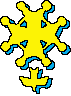 A la Maison Samuel Vincent27 rue de Saint Gilles – 30000 NîmesPROGRAMME :  de 9H30 à 10h – Accueil  10h précises : Méditation par le Pasteur Francis Willm 10h30 : « Actualité et avenir de la presse protestante »          par le pasteur Antoine NOUIS  12h : Apéritif suivi du RepasNous sommes très reconnaissants à la Maison Samuel Vincent pour son accueil et le prix très raisonnable qui nous est demandé pour un délicieux repas malgré l’augmentation du coût de la vie.           Participation : 16 euros à régler sur place à Daniel ALEGRE (plutôt par chèque)             Merci de vous inscrire avant le 11 octobre !                     Soit par tél. au 04 66 01 91 12 ou 07 8175 54 55                     Soit par e-mail à : colettewillm@hotmail.fr                     Soit par courrier : Colette WILLM, 354 route de Calvisson Bizac -30420 CalvissonNota : vous pouvez annuler votre inscription jusqu’au 15 octobre, sinon vous devrez nous régler le repas.                                Fraternelles amitiés à tous !                                                    La secrétaire : Colette WILLMBULLETIN REPONSENom et Prénom :M. et/ou Mme assistera(ont) à la Pastorale du 12 octobre :   OUI       NONPrendra(ont) le repas :   OUI        NONSeriez-vous intéressés par une sortie de la journée au printemps ?     OUI        NONSignature :